TítuloNombre apellido apellido1,* , Nombre apellido apellido 2 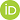 1 Dirección institucional 1; 2 Dirección institucional 2; * Correspondiente: e-mail@e-mail.com (Incluir dirección, telefone e instituição que está asociado)(Atención: Los nombres de los autores y su dirección institucional deben insertarse después de aceptar el artículo para publicación. La evaluación es doble ciego, esto significa que los autores y los revisores deben permanecer en el anonimato. Asegúrese de que no se proporcione ninguna información que pueda identificar a los autores. insertado en el momento de la sumisión)Resumen: El resumen debe estar escrito en un solo párrafo. Utilice un párrafo a espacio simple, tamaño de fuente Garamond de 12 puntos con alineación justificada. Debe estar escrito con un máximo de 300 palabras. El resumen debe ser objetivo y conciso. Debe contener un historial de su investigación (los principales objetivos buscados) y los principales resultados obtenidos, contrastando con el estado del arte, si corresponde. No se deben utilizar abreviaturas en resumen a menos que sean términos establecidos en la literatura. Tampoco puede contener comillas ni citaciones.Palabras clave: Hasta cuatro palabras clave separadas por punto y coma (;). Utilice palabras que no se utilizan en el título.______________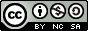 1. IntroducciónLa sección de introducción, así como todas las demás secciones, deben redactarse utilizando párrafos a espacio simple, tamaño de fuente Garamond de 12 puntos con alineación justificada y espacio después del párrafo de 10 puntos. No es necesario sangría en la primera línea de los párrafos. De esta manera, para comenzar un nuevo párrafo simplemente use la tecla “Enter”. Para las listas, el formato es el mismo, excepto que no hay espacio adicional después de cada línea de la lista.Tenga en cuenta que tenemos varios estilos ya preparados disponibles. Por favor no cree nuevos estilos. Utilice sólo los disponibles.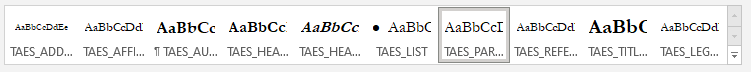 La introducción debe presentar el problema asociado con el tema investigado y los motivos que llevaron a los autores a investigar el tema. También deberán presentarse otras investigaciones relacionadas con el mismo tema, especialmente aquellas consideradas de estado del arte. Los autores deben escribir la introducción mostrando los pilares de la investigación presentada, por lo que debe estar muy bien fundamentada.Las restantes secciones del artículo deberán ser: (2) Materiales y métodos; (3) Resultados, (4) Discusión (5) Referencias e (6) Información adicional. Una sección de conclusión es opcional ya que la conclusión se puede agregar al final de la sección de discusión. Las secciones (3) Resultados y (4) Discusión también se pueden presentar juntas, según sea de interés de los autores. En este caso, el autor deberá cambiar el nombre del apartado (3) a “Resultados y Discusión”, cambiando también la numeración posterior de los demás apartados.Las referencias bibliográficas y citas en el texto deben seguir el estilo de la Asociación Americana de Psicología (APA). Para obtener más detalles, consulte: https://apastyle.apa.org/style-grammar-guidelines/citations. Ejemplos:Cuando se realice una cita en el texto, se deberá incluir el apellido del autor y el año de publicación de la obra citada, separados por coma y entre paréntesis. Ejemplo: (Zuffo, 2018).Si el nombre del autor forma parte del texto (cita directa), incluya únicamente el año de publicación entre paréntesis. Ejemplo: Zuffo (2022), muestra los resultados….Para citar dos autores, simplemente utilice el símbolo “&” para separar los apellidos. Ejemplo: Zuffo & Gonzáles (2023) o (Zuffo & Gonzáles, 2023) según corresponda.Para citar más de dos autores, utilice “et al.”. Ejemplo: (Zuffo et al., 2021) o Zuffo et al. (2021) según corresponda.Para citar al mismo autor con diferentes trabajos, utilice letras minúsculas después del año de publicación, como 'a', 'b', etc., tanto en la cita como en las referencias. Ejemplo: (Zuffo, 2018a), Zuffo (2018b).No requerimos indicación de página, ni siquiera para citas dentro del texto. Esta adición queda a criterio del autor.Aconsejamos a los autores que no utilicen referencias publicadas a más de 10 años a menos que sea estrictamente necesario. En estos casos, el autor deberá informar al lector el motivo de la elección de dicha referencia.2. Material y métodosLa sección de Materiales y Métodos debe contener una descripción detallada de los datos utilizados en la investigación presentada. No obstante, si los datos superan el límite de 1 página, el exceso deberá enviarse como material complementario. En este caso, informar en esta sección que existen archivos adicionales para descargar.2.1 SubsecciónEsta sección también debe informar los métodos utilizados para analizar los datos, así como los dispositivos y herramientas computacionales utilizados.Se recomienda a los autores que los datos, así como el código fuente utilizado en la investigación, estén disponibles en una base de datos de acceso abierto. Esto permite verificar los resultados obtenidos, además de hacer más accesible la búsqueda. Cabe recordar que la revista TAES es de acceso abierto, por lo que se espera que los datos utilizados también estén disponibles para el público.Las tablas y figuras deben formatearse según los siguientes ejemplos. El título de la tabla va antes de la tabla y el título de la figura va después de la figura. Los nombres de tablas y figuras también están en negrita y deben estar numerados secuencialmente y alineados a la izquierda. El espaciado del texto es simple. La fuente es Garamond tamaño 10pt. Para figuras:Las figuras deben estar centradas.Deben tener la resolución adecuada para visualizar todos los datos contenidos.Evite la superposición de información.Para tablas:Las tablas deben estar centradas o justificadas, dependiendo de la cantidad de información que contengan.Los títulos de las columnas de la Tabla deben estar en negrita.Utilice sólo los bordes superior e inferior em destaque en la Tabla.Las siglas deben aparecer al final de la Tabla.Solicitamos a los autores no exceder el límite de 10 tablas y 10 figuras. Los resultados sobrantes deberán añadirse al material complementario.Tabla 1. Tabla de ejemplo.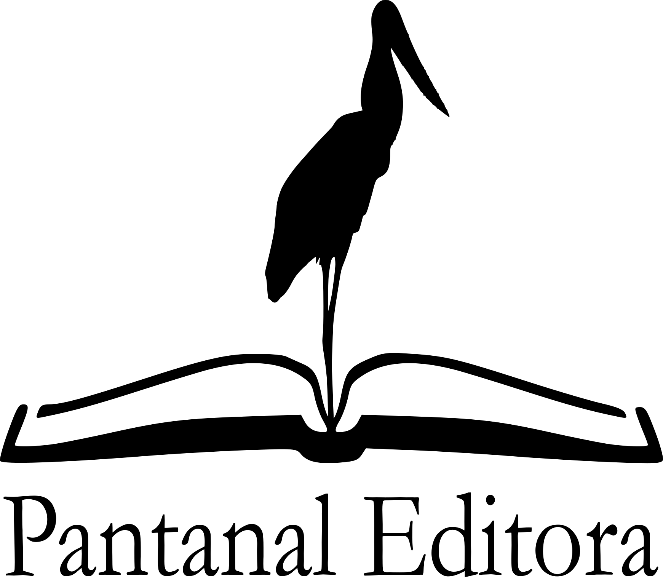 Figura 1. Figura de ejemplo.3. ResultadosPresentar aquí todos los resultados obtenidos en la investigación presentada. Como ya se mencionó, si el resultado supera las 3 páginas, envíe el sobrante como material complementario.El formato de figuras y tablas debe seguir los estilos mencionados.Evite citar referencias en esta sección. Sirve para presentar tus resultados. Las comparaciones de resultados deben realizarse en la sección de Discusión.4. DiscusiónEsta sección está reservada para la discusión de los resultados presentados en la sección anterior, así como para las comparaciones con resultados anteriores presentados anteriormente en la introducción.En esta sección, recomendamos a los autores que proporcionen citas, tanto para respaldar sus hallazgos como para contrastar cualquier resultado obtenido que difiera de los resultados más recientes.La discusión no debe limitarse sólo a mostrar las ventajas de la investigación presentada. También es necesario destacar las desventajas.Corresponde a los autores concluir su trabajo en esta sección o presentar una nueva sección con solo la conclusión. Aconsejamos el primer enfoque.Al final, el autor puede presentar trabajos futuros que pretende desarrollar en base a los resultados aquí reportados.5. ReferenciasLas referencias se presentan en orden alfabético siguiendo el estilo APA. Para obtener más detalles, consulte: https://apastyle.apa.org/style-grammar-guidelines/references/examples. Se deberá añadir el DOI correspondiente al final de la referencia, verificar los ejemplos. El formato del texto es el mismo que el de los párrafos, pero el tamaño de fuente es de 10 puntos. Ejemplos:de Oliveira, B. R., da Silva, A. A. P., Teodoro, L. P. R., de Azevedo, G. B., Azevedo, G. T. D. O. S., Baio, F. H. R., ... & Teodoro, P. E. (2021). Eucalyptus growth recognition using machine learning methods and spectral variables. Forest Ecology and Management, 497, 119496. DOI: 10.1016/j.foreco.2021.119496Silva, E. R., Zoz, J., Oliveira, C. E. S., Zuffo, A. M., Steiner, F., Zoz, T., & Vendruscolo, E. P. (2019). Can co-inoculation of Bradyrhizobium and Azospirillum alleviate adverse effects of drought stress on soybean (Glycine max L. Merrill.)?. Archives of Microbiology, 201, 325-335. DOI: 10.1007/s00203-018-01617-56. Informaciones adicionales6.1 AgradecimientosAgradecimiento general a las personas o instituciones que apoyaron el desarrollo de la investigación.6.2 FinanciaciónInformación sobre financiación o declaración de que no hubo ningún tipo de financiamiento para la realización de la investigación.6.3 Conflictos de interesesDescriba si existe algún conflicto de intereses entre la investigación presentada y la vida profesional de los autores, o indique que no lo hay.Recibió: fechaAceito: fechaPublicado: fechaEditor PrincipalCopyright: © 2023. Creative Commons Attribution license: CC BY-NC-SA 4.0.Para cita: [It will be filled in later.]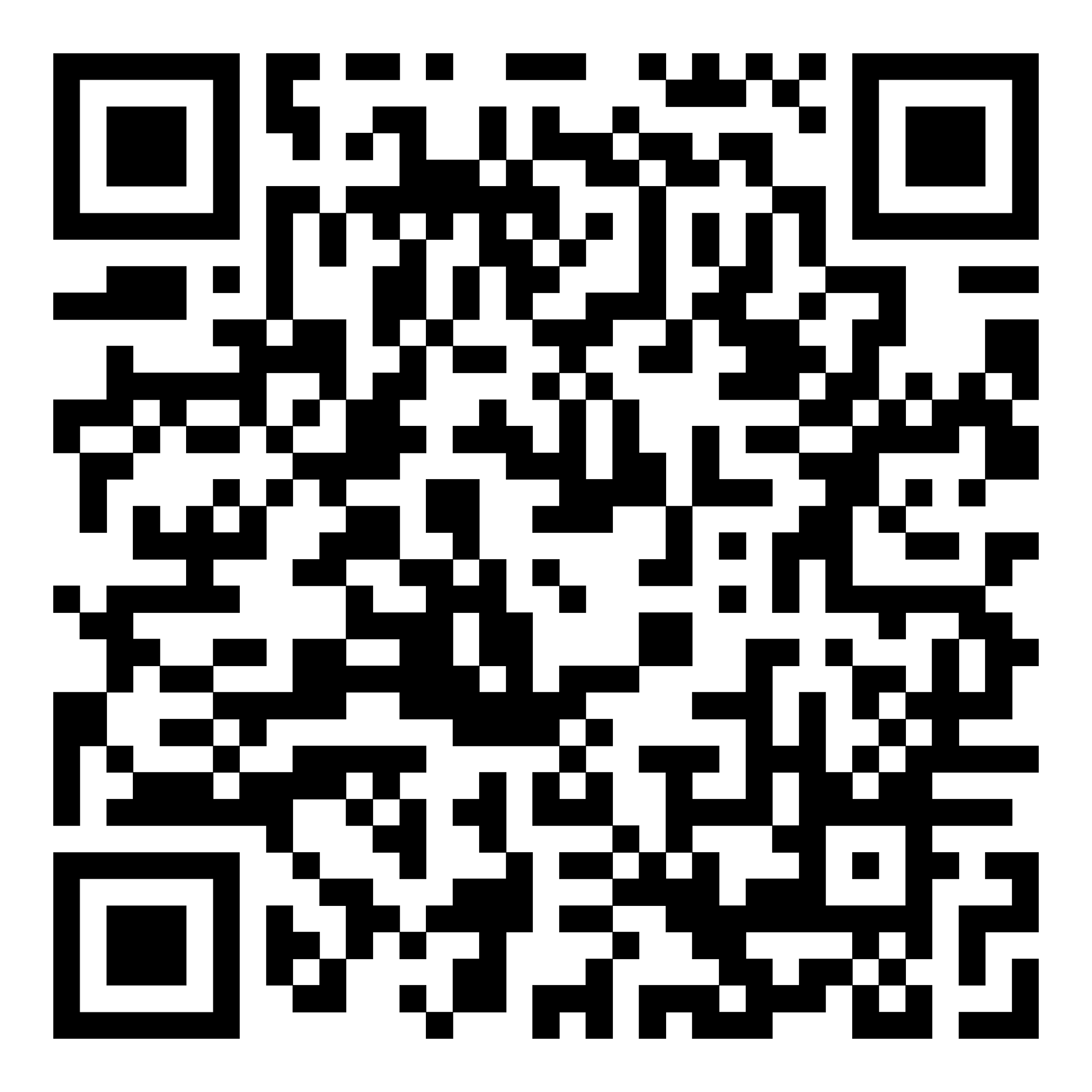 Columna 1Columna 2Columna 3Línea 1000Línea 2000Línea 3000...000Línea n000Resumen/Total000